    Логопедтерге арналған қалалық семинар-кеңесінің бағдарламасы«Дизартрияны түзетудегі логопедиялық технологиялар»Программа городского семинара- практикума учителей - логопедов«Логопедические технологии в коррекции дизартрии»Өткізу күні: 23.11.2023ж.Өткізу уақыты: 15.00 -17.00Модератор: Ш.С.Нұрахметова, әдіскер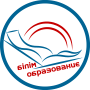 Павлодар қаласы білім беру бөлімініңәдістемелік кабинеті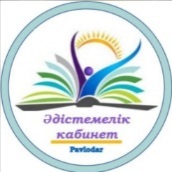 БекітемінӘдістемелік кабинетініңмеңгерушісі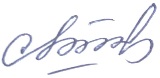 А.Сипатова                                             «23» қараша 2023 ж.№Баяндаманың тақырыбыАты-жөні, тегіУақыты1Логопедтердың кәсіби өсуі мен құзыреттілігін арттыру.Повышение профессионального роста и компетенций учителей - логопедовҚББ ӘК әдіскері Ш.С. НұрахметоваНурахметова Ш.С., методист МК ГОО15.00-15.102«Логопедиялық жұмыстағы диагностиканың заманауи әдістері»  «Современные методы диагностики в логопедической работе» Юлия Анатольевна Пшенко,логопедтердің қалалық әдістемелік бірлестігінің жетекшісі, № 26 ЖОББМ педагог-зерттеушісі 15.10-15.203Дизартриясы бар балаларға арналған биоэнергопластика элементтері бар артикуляциялық гимнастика Артикуляционная гимнастика с элементами биоэнергопластики для детей с дизартриейАйдана Қуандыққызы Елеуова, Б. Момышұлы атындағы ЖОББМ логопед-мұғалімі Елеуова Айдана Куандыковна, учитель – логопед СОШ им.Б.Момышулы 15.20-15.404Дизартриясы жойылған балалардың дыбысталуын түзету бойынша логопедиялық жұмыс  Логопедическая работа по коррекции звукопроизношения у детей со стёртой дизартриейМахаббат Дүйсенбайқызы Қожанова, № 15 ЖОББМ логопед-мұғалімі Кожанова Махаббат Дюсенбаевна, учитель – логопед  СОШ №1515.40-16.005Дизартриямен ауыратын балаларда сөйлеу тыныс алуын қалыптастыру бойынша логопедиялық жұмыс  Логопедическая работа по формированию речевого дыхания у детей с дизартриейАйзада  Канатқызы Қалибекова, А. Бөкейхан атындағы мектеп –лицейінің логопед-мұғалімі Калибекова Айзада Канатқызы,учитель –логопед школы-лицея им. А. Бокейхана16.00-16.20Логопедтің жұмысындағы заманауи технологиялар: дизартрияны түзету  Современные технологии в работе логопеда: коррекция дизартрииДаяна Талғатқызы Тоқанова, №ЖОББМ логопед-мұғалімі Токанова Даяна Талгатовна, учитель – логопед СОШ №2»16.20 -16.406Рефлексия.Ашық микрофонРефлексия.Открытый микрофонҚББ ӘК әдіскері Ш.С. Нұрахметова  Нурахметова Ш.С., методист ГОО16.40-17.00